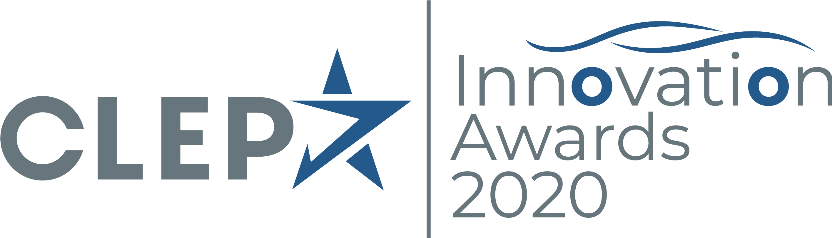 Application FormTo be uploaded as a word documentbefore 15th June 2020Do not put the name, the logo or any reference to your company below as this part has to be anonymized for the jury members.InnovationInnovationInnovationInnovationInnovationInnovationInnovationInnovationInnovationInnovationContact person for the application (this should be the same one stated in the online application form)Name of the innovationTechnology Readiness Level (choose only one)⃝ 1 ⃝ 2⃝ 3⃝ 4⃝ 5⃝ 6⃝ 7⃝ 8⃝ 9Category(choose only one)⃝ Connectivity & Automation(innovations increasing the level of connectivity and autonomy of the vehicles)⃝ Connectivity & Automation(innovations increasing the level of connectivity and autonomy of the vehicles)⃝ Connectivity & Automation(innovations increasing the level of connectivity and autonomy of the vehicles)⃝ Connectivity & Automation(innovations increasing the level of connectivity and autonomy of the vehicles)⃝ Connectivity & Automation(innovations increasing the level of connectivity and autonomy of the vehicles)⃝ Connectivity & Automation(innovations increasing the level of connectivity and autonomy of the vehicles)⃝ Connectivity & Automation(innovations increasing the level of connectivity and autonomy of the vehicles)⃝ Connectivity & Automation(innovations increasing the level of connectivity and autonomy of the vehicles)⃝ Connectivity & Automation(innovations increasing the level of connectivity and autonomy of the vehicles)Category(choose only one)⃝ Cooperation(innovations developed in close cooperation with an OEM or another supplier)⃝ Cooperation(innovations developed in close cooperation with an OEM or another supplier)⃝ Cooperation(innovations developed in close cooperation with an OEM or another supplier)⃝ Cooperation(innovations developed in close cooperation with an OEM or another supplier)⃝ Cooperation(innovations developed in close cooperation with an OEM or another supplier)⃝ Cooperation(innovations developed in close cooperation with an OEM or another supplier)⃝ Cooperation(innovations developed in close cooperation with an OEM or another supplier)⃝ Cooperation(innovations developed in close cooperation with an OEM or another supplier)⃝ Cooperation(innovations developed in close cooperation with an OEM or another supplier)Category(choose only one)⃝ Environment(innovations having a positive impact on environment in general)⃝ Environment(innovations having a positive impact on environment in general)⃝ Environment(innovations having a positive impact on environment in general)⃝ Environment(innovations having a positive impact on environment in general)⃝ Environment(innovations having a positive impact on environment in general)⃝ Environment(innovations having a positive impact on environment in general)⃝ Environment(innovations having a positive impact on environment in general)⃝ Environment(innovations having a positive impact on environment in general)⃝ Environment(innovations having a positive impact on environment in general)Category(choose only one)⃝ Safety(innovations bringing improved safety for road users inside or outside the vehicles)⃝ Safety(innovations bringing improved safety for road users inside or outside the vehicles)⃝ Safety(innovations bringing improved safety for road users inside or outside the vehicles)⃝ Safety(innovations bringing improved safety for road users inside or outside the vehicles)⃝ Safety(innovations bringing improved safety for road users inside or outside the vehicles)⃝ Safety(innovations bringing improved safety for road users inside or outside the vehicles)⃝ Safety(innovations bringing improved safety for road users inside or outside the vehicles)⃝ Safety(innovations bringing improved safety for road users inside or outside the vehicles)⃝ Safety(innovations bringing improved safety for road users inside or outside the vehicles)Describe your innovation, and give if possible technical details and background information if necessary, to evaluate the innovation.Describe your innovation, and give if possible technical details and background information if necessary, to evaluate the innovation.Describe your innovation, and give if possible technical details and background information if necessary, to evaluate the innovation.Describe your innovation, and give if possible technical details and background information if necessary, to evaluate the innovation.Describe your innovation, and give if possible technical details and background information if necessary, to evaluate the innovation.Describe your innovation, and give if possible technical details and background information if necessary, to evaluate the innovation.Describe your innovation, and give if possible technical details and background information if necessary, to evaluate the innovation.Describe your innovation, and give if possible technical details and background information if necessary, to evaluate the innovation.Describe your innovation, and give if possible technical details and background information if necessary, to evaluate the innovation.Describe your innovation, and give if possible technical details and background information if necessary, to evaluate the innovation.Write here (3.000 words maximum)Write here (3.000 words maximum)Write here (3.000 words maximum)Write here (3.000 words maximum)Write here (3.000 words maximum)Write here (3.000 words maximum)Write here (3.000 words maximum)Write here (3.000 words maximum)Write here (3.000 words maximum)Write here (3.000 words maximum)Put images here (5 images maximum)Put images here (5 images maximum)Put images here (5 images maximum)Put images here (5 images maximum)Put images here (5 images maximum)Put images here (5 images maximum)Put images here (5 images maximum)Put images here (5 images maximum)Put images here (5 images maximum)Put images here (5 images maximum)AmbitionAmbitionAmbitionAmbitionAmbitionAmbitionAmbitionAmbitionAmbitionAmbitionDescribe the ambition of the innovation: What is the level of innovation (incremental or radical/disruptive)?What problem/challenge is the innovation addressing?What is the gap that the innovation is bridging?What is the potential of this innovation in the future?Describe the ambition of the innovation: What is the level of innovation (incremental or radical/disruptive)?What problem/challenge is the innovation addressing?What is the gap that the innovation is bridging?What is the potential of this innovation in the future?Describe the ambition of the innovation: What is the level of innovation (incremental or radical/disruptive)?What problem/challenge is the innovation addressing?What is the gap that the innovation is bridging?What is the potential of this innovation in the future?Describe the ambition of the innovation: What is the level of innovation (incremental or radical/disruptive)?What problem/challenge is the innovation addressing?What is the gap that the innovation is bridging?What is the potential of this innovation in the future?Describe the ambition of the innovation: What is the level of innovation (incremental or radical/disruptive)?What problem/challenge is the innovation addressing?What is the gap that the innovation is bridging?What is the potential of this innovation in the future?Describe the ambition of the innovation: What is the level of innovation (incremental or radical/disruptive)?What problem/challenge is the innovation addressing?What is the gap that the innovation is bridging?What is the potential of this innovation in the future?Describe the ambition of the innovation: What is the level of innovation (incremental or radical/disruptive)?What problem/challenge is the innovation addressing?What is the gap that the innovation is bridging?What is the potential of this innovation in the future?Describe the ambition of the innovation: What is the level of innovation (incremental or radical/disruptive)?What problem/challenge is the innovation addressing?What is the gap that the innovation is bridging?What is the potential of this innovation in the future?Describe the ambition of the innovation: What is the level of innovation (incremental or radical/disruptive)?What problem/challenge is the innovation addressing?What is the gap that the innovation is bridging?What is the potential of this innovation in the future?Describe the ambition of the innovation: What is the level of innovation (incremental or radical/disruptive)?What problem/challenge is the innovation addressing?What is the gap that the innovation is bridging?What is the potential of this innovation in the future?Write here (1.000 words maximum)Write here (1.000 words maximum)Write here (1.000 words maximum)Write here (1.000 words maximum)Write here (1.000 words maximum)Write here (1.000 words maximum)Write here (1.000 words maximum)Write here (1.000 words maximum)Write here (1.000 words maximum)Write here (1.000 words maximum)Market relevanceMarket relevanceMarket relevanceMarket relevanceMarket relevanceMarket relevanceMarket relevanceMarket relevanceMarket relevanceMarket relevanceDescribe the market relevance of the innovation: Which benefits for the OEM and/or end consumer is the innovation addressing?What added value is created to the end consumer?How well has cost-effectiveness been addressed?Is the innovation enabling more than one application/solution?Describe the market relevance of the innovation: Which benefits for the OEM and/or end consumer is the innovation addressing?What added value is created to the end consumer?How well has cost-effectiveness been addressed?Is the innovation enabling more than one application/solution?Describe the market relevance of the innovation: Which benefits for the OEM and/or end consumer is the innovation addressing?What added value is created to the end consumer?How well has cost-effectiveness been addressed?Is the innovation enabling more than one application/solution?Describe the market relevance of the innovation: Which benefits for the OEM and/or end consumer is the innovation addressing?What added value is created to the end consumer?How well has cost-effectiveness been addressed?Is the innovation enabling more than one application/solution?Describe the market relevance of the innovation: Which benefits for the OEM and/or end consumer is the innovation addressing?What added value is created to the end consumer?How well has cost-effectiveness been addressed?Is the innovation enabling more than one application/solution?Describe the market relevance of the innovation: Which benefits for the OEM and/or end consumer is the innovation addressing?What added value is created to the end consumer?How well has cost-effectiveness been addressed?Is the innovation enabling more than one application/solution?Describe the market relevance of the innovation: Which benefits for the OEM and/or end consumer is the innovation addressing?What added value is created to the end consumer?How well has cost-effectiveness been addressed?Is the innovation enabling more than one application/solution?Describe the market relevance of the innovation: Which benefits for the OEM and/or end consumer is the innovation addressing?What added value is created to the end consumer?How well has cost-effectiveness been addressed?Is the innovation enabling more than one application/solution?Describe the market relevance of the innovation: Which benefits for the OEM and/or end consumer is the innovation addressing?What added value is created to the end consumer?How well has cost-effectiveness been addressed?Is the innovation enabling more than one application/solution?Describe the market relevance of the innovation: Which benefits for the OEM and/or end consumer is the innovation addressing?What added value is created to the end consumer?How well has cost-effectiveness been addressed?Is the innovation enabling more than one application/solution?Write here (1.000 words maximum)Write here (1.000 words maximum)Write here (1.000 words maximum)Write here (1.000 words maximum)Write here (1.000 words maximum)Write here (1.000 words maximum)Write here (1.000 words maximum)Write here (1.000 words maximum)Write here (1.000 words maximum)Write here (1.000 words maximum)ImpactImpactImpactImpactImpactImpactImpactImpactImpactImpactDescribe the impact of the innovation:How relevant is the innovation in the chosen category?Are there immediate impacts or long-term effects?Is the innovation enabling additional innovations?What are the short and long-term realized business success factors?Describe the impact of the innovation:How relevant is the innovation in the chosen category?Are there immediate impacts or long-term effects?Is the innovation enabling additional innovations?What are the short and long-term realized business success factors?Describe the impact of the innovation:How relevant is the innovation in the chosen category?Are there immediate impacts or long-term effects?Is the innovation enabling additional innovations?What are the short and long-term realized business success factors?Describe the impact of the innovation:How relevant is the innovation in the chosen category?Are there immediate impacts or long-term effects?Is the innovation enabling additional innovations?What are the short and long-term realized business success factors?Describe the impact of the innovation:How relevant is the innovation in the chosen category?Are there immediate impacts or long-term effects?Is the innovation enabling additional innovations?What are the short and long-term realized business success factors?Describe the impact of the innovation:How relevant is the innovation in the chosen category?Are there immediate impacts or long-term effects?Is the innovation enabling additional innovations?What are the short and long-term realized business success factors?Describe the impact of the innovation:How relevant is the innovation in the chosen category?Are there immediate impacts or long-term effects?Is the innovation enabling additional innovations?What are the short and long-term realized business success factors?Describe the impact of the innovation:How relevant is the innovation in the chosen category?Are there immediate impacts or long-term effects?Is the innovation enabling additional innovations?What are the short and long-term realized business success factors?Describe the impact of the innovation:How relevant is the innovation in the chosen category?Are there immediate impacts or long-term effects?Is the innovation enabling additional innovations?What are the short and long-term realized business success factors?Describe the impact of the innovation:How relevant is the innovation in the chosen category?Are there immediate impacts or long-term effects?Is the innovation enabling additional innovations?What are the short and long-term realized business success factors?Write here (1.000 words maximum)Write here (1.000 words maximum)Write here (1.000 words maximum)Write here (1.000 words maximum)Write here (1.000 words maximum)Write here (1.000 words maximum)Write here (1.000 words maximum)Write here (1.000 words maximum)Write here (1.000 words maximum)Write here (1.000 words maximum)QualityQualityQualityQualityQualityQualityQualityQualityQualityQualityDescribe the quality of the innovation:How sound is the overall concept, technology or system?Is the innovation already implemented and if not which TRL is reached?What are the risk factors for success?Have risk factors been considered?Describe the quality of the innovation:How sound is the overall concept, technology or system?Is the innovation already implemented and if not which TRL is reached?What are the risk factors for success?Have risk factors been considered?Describe the quality of the innovation:How sound is the overall concept, technology or system?Is the innovation already implemented and if not which TRL is reached?What are the risk factors for success?Have risk factors been considered?Describe the quality of the innovation:How sound is the overall concept, technology or system?Is the innovation already implemented and if not which TRL is reached?What are the risk factors for success?Have risk factors been considered?Describe the quality of the innovation:How sound is the overall concept, technology or system?Is the innovation already implemented and if not which TRL is reached?What are the risk factors for success?Have risk factors been considered?Describe the quality of the innovation:How sound is the overall concept, technology or system?Is the innovation already implemented and if not which TRL is reached?What are the risk factors for success?Have risk factors been considered?Describe the quality of the innovation:How sound is the overall concept, technology or system?Is the innovation already implemented and if not which TRL is reached?What are the risk factors for success?Have risk factors been considered?Describe the quality of the innovation:How sound is the overall concept, technology or system?Is the innovation already implemented and if not which TRL is reached?What are the risk factors for success?Have risk factors been considered?Describe the quality of the innovation:How sound is the overall concept, technology or system?Is the innovation already implemented and if not which TRL is reached?What are the risk factors for success?Have risk factors been considered?Describe the quality of the innovation:How sound is the overall concept, technology or system?Is the innovation already implemented and if not which TRL is reached?What are the risk factors for success?Have risk factors been considered?Write here (1.000 words maximum)Write here (1.000 words maximum)Write here (1.000 words maximum)Write here (1.000 words maximum)Write here (1.000 words maximum)Write here (1.000 words maximum)Write here (1.000 words maximum)Write here (1.000 words maximum)Write here (1.000 words maximum)Write here (1.000 words maximum)